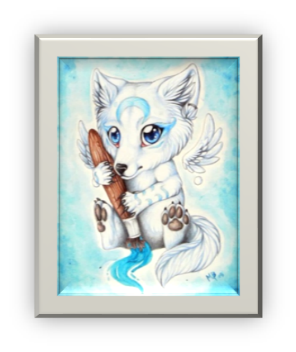 2. A	 TÝDENNÍ PLÁN29. týden	(13.3. – 17.3. 2023) 13.3. 2023 plavání (s sebou plavky, koupací čepici), čepici – vše v igelitové tašcePŘEDMĚTCO BUDEME UČIT?JAK SE MI DAŘÍ?JAK ZPRACOVÁVÁME V PŘÍPADĚ NEMOCI?ČESKÝ JAZYKPS 2 str. 5-8Znám tvrdém a měkké souhlásky, napíši po nich správné i/í,y/ý.Seznámím se se psaním souhlásek uprostřed a na konci slov.ČESKÝ JAZYKučebnice str. 64Znám tvrdém a měkké souhlásky, napíši po nich správné i/í,y/ý.Seznámím se se psaním souhlásek uprostřed a na konci slov.písemně 64/9,10ČTENÍ,       PSANÍčítanka 40-41Dokážu číst se správnou intonací a hlasitostí.Odpovím na otázky k textu.ČTENÍ,       PSANÍpísanka2 strana 7-9Napíši správně tiskací a psací abecedu.Opíšu a přepíšu správně věty.MATEMATIKAPS 2.díl 18-20Sčítám a odčítám do 100.Pracuji v různých prostředích, hledám více možností a nevzdávám se.Umím zpaměti násobit a dělit 2,3,4,5.Pracuji s násobilkou 6,7.Řeším slovní úlohy.Zpaměti násobilka 2,3,4,5.PRVOUKAPS 49-50Jaro v lese a u vodyZnám projevy různých živočichů.